Додаток 1 до Положення про Бюджет                     					                                    участі Слобожанської 									селищної територіальної									громадиФОРМА ПРОЕКТУреалізація якого планується за рахунок коштів Бюджету участі Слобожанської селищної територіальної громади у 2020 роціДата надходження до Робочої групи  _________________________________________________(заповнюється головою, секретарем або одним з уповноважених членів Робочої групи) Включено до реєстру поданих проектів за № _________________________________________  (заповнюється головою, секретарем або одним з уповноважених членів Робочої групи) ПІБ та підпис особи що реєструє: _________________________________________ (заповнюється головою, секретарем або одним з уповноважених членів)ВСІ ПУНКТИ Є ОБОВ’ЯЗКОВИМИ ДЛЯ ЗАПОВНЕННЯ!1. Назва проекту (не більше 15 слів): Придбання медичної апаратури для мешканців Слобожанської ОТГ (Амбулаторія загальної практики сімейної медицини)2. Напрямки проекту (необхідне поставити знак «х»): Напрямки реалізації проектів:3. Місце реалізації проекту (адреса, назва установи/закладу, кадастровий номер земельної ділянки тощо): 52005 смт Слобожанське, вул. Будівельників, 12Слобожанська амбулаторія загальної практики сімейної медицини.4. Мета проекту (не більше 50 слів ) Забезпечити амбулаторію необхідним сучасним обладнанням для виявлення правильного діагнозу пацієнтів.5. Опис проекту (основна мета проекту; проблема, на вирішення якої він спрямований; запропоновані рішення; пояснення, чому саме це завдання повинно бути реалізоване і яким чином його реалізація вплине на подальше життя мешканців. Опис проекту не повинен містити вказівки на суб’єкт, який може бути потенційним виконавцем проекту. Якщо проект носить капітальний характер, зазначається можливість користування результатами проекту особами з особливими потребами ): Діагностичні інструменти (офтальмоскопи, дерматоскопи, пірометри) є необхідними для визначення правильного діагнозу, а отже допоможуть безпосередньо у лікуванні. Завдяки дерматоскопу лікар зможе отримати інформацію щодо стану шкіряного покрову. Пірометр допоможе дистанційно визначити температуру тіла. Дослідження очного дна (сітківки та її судин, зорового нерва, судинної оболонки) стане можливим з офтальмоскопом. Перелічені прилади значно підвищать рівень медицини, а отже покращать життя населення  Слобожанської ОТГ. 6. Обґрунтування бенефіціарів проекту (основні групи мешканців, які зможуть користуватися результатами проекту) Мешканці всіх вікових категорій Слобожанської ОТГ зможуть користуватися придбаним сучасним обладнанням.7. Інформація щодо очікуваних результатів в разі реалізації проекту: Отримання правильного діагнозу завдяки придбаному медичному обладнанню для всіх верств населення. 8. Бюджет (кошторис) проекту https://epikriz.com.ua/dermatoskop-delta-20-.html?gclid=CjwKCAjw0N3nBRBvEiwAHMwvNuAGmdprgoJDvUoqokkENhoVmcxOaAkctTw3ygdXhurliRcoX1KQPRoC8SkQAvD_BwEhttps://epikriz.com.ua/ophtalmoskop-mini-3000-led.htmlhttps://mega-med-market-kompaniya.prom.ua/p593444950-bilitest.htmlhttps://epikriz.com.ua/jelektrody-jekg-odnorazovye-skintact-fs-rg110-vspenrezinavjazkij-gel41h32mm.htmlhttps://www.evm.ua/pirometry/pirometr-sentry-st-6409. Список з підписами та паспортними даними щонайменше 20 громадян України, віком від 16 років, які зареєстровані на території Слобожанської селищної територіальної громади, що підтверджується офіційними документами, та підтримують цей проект (окрім його авторів), що додається. Кожна додаткова сторінка списку повинна мати таку ж форму, за винятком позначення наступної сторінки (необхідно додати оригінал списку у паперовій формі).  10. Контактні дані автора/авторів пропозиції (проекту), які будуть загальнодоступні, у тому числі для авторів інших пропозицій, мешканців, представників ЗМІ, з метою обміну думками, інформацією, можливих узгоджень і т.д. (необхідне підкреслити): a) висловлюю свою згоду на використання моєї електронної адреси ztvmax@ukr.net (Maxim Zaika) для зазначених вище цілей. Підпис особи, що дає згоду на використання своєї електронної адреси: 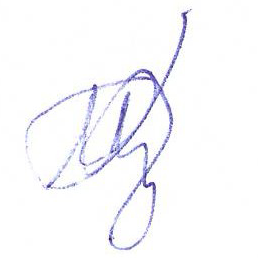 б) не висловлюю згоди на використання моєї електронної адреси для зазначених вище цілей. Примітка: Контактні дані авторів пропозицій (проектів) (тільки для Слобожанської селищної територіальної громади) зазначаються на зворотній сторінці бланку-заявки, яка є недоступною для громадськості. 11. Інші додатки (якщо необхідно): a) фотографія/ї, які стосуються цього проекту, б) мапа з зазначеним місцем реалізації проекту, в) інші матеріали, суттєві для заявника проекту (креслення, схеми тощо) 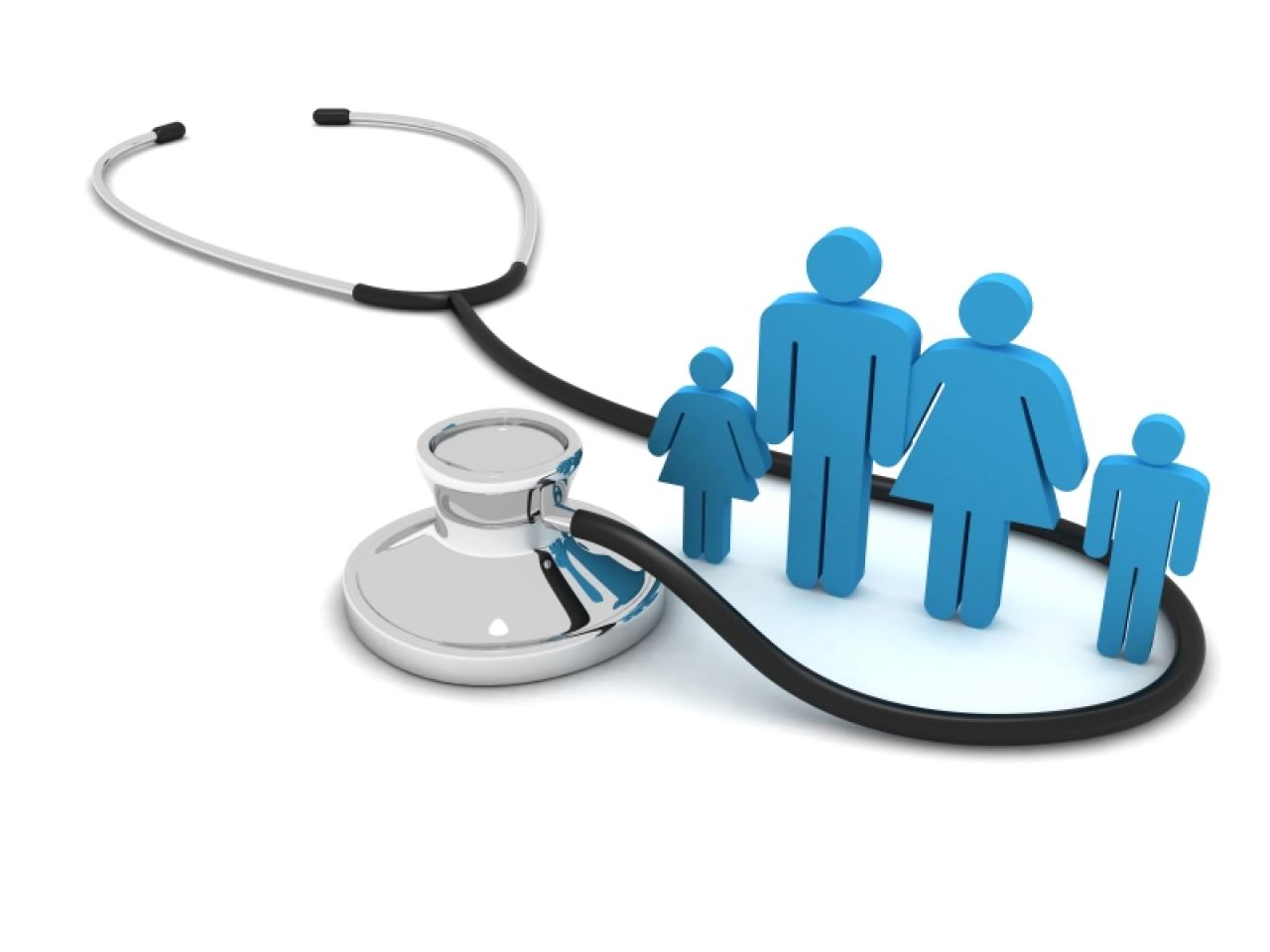 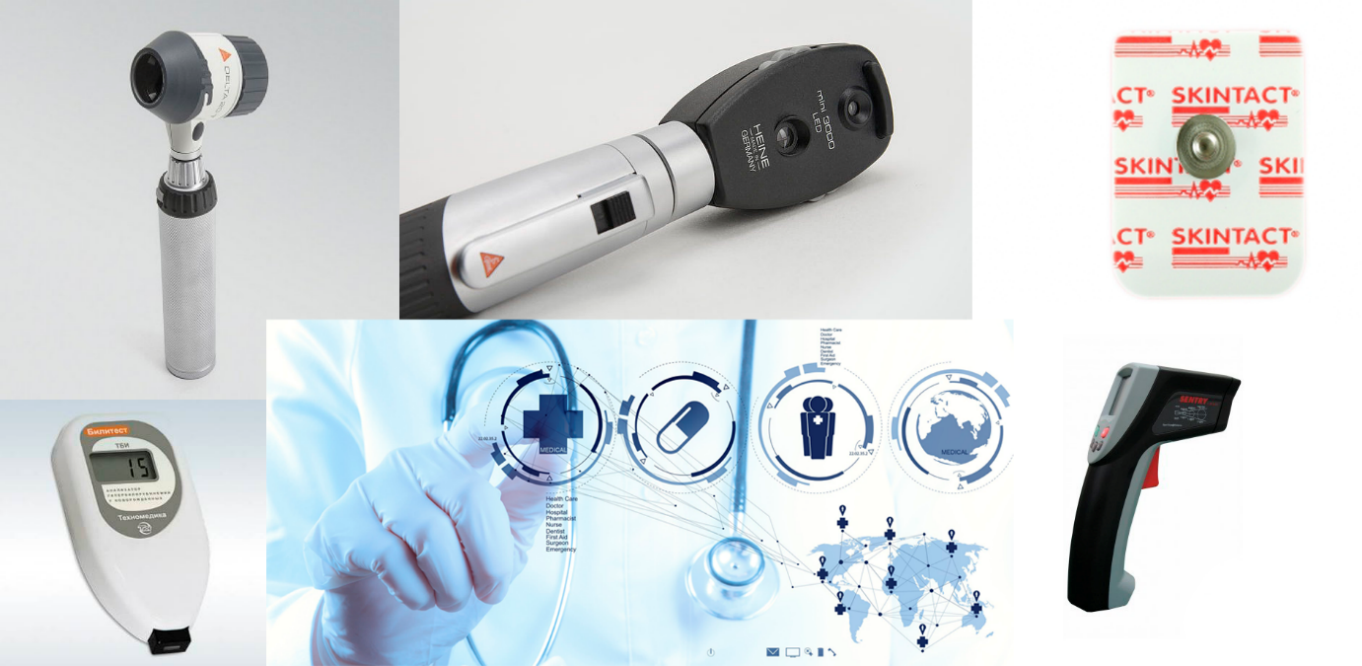 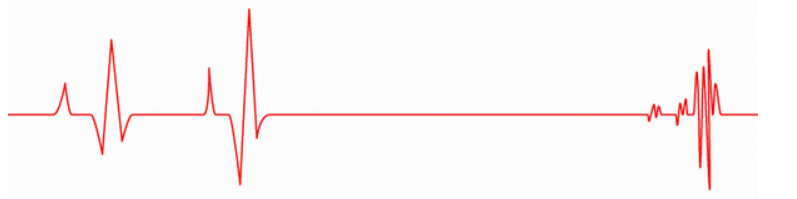   Освіта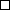   Культура  Благоустрій   Спорт  Дороги, тротуари  Безпека X Охорона здоров'я  Соціальний захист  Охорона навколишнього                                  середовища  Інше№ п/пНайменування товарів, робіт (послуг)Ціна за одиницю, грн.Одиниць, шт.Вартість, грн.1Дерматоскоп DELTA 20 T491601491602Офтальмоскоп MINI 3000 LED107701107703Пірометр ST-640 (EVM-640)2757382704Электроды ЭКГ одноразовые SKINTACT FS-RG1/10440016005БИЛИТЕСТ80000180000Непередбачені витрати включено у вартість товарівРазом149800